МЕЖДУНАРОДНАЯ АКАДЕМИЯ ТРЕЗВОСТИМЕЖДУНАРОДНАЯ СЛАВЯНСКАЯ АКАДЕМИЯОБЩЕРОССИЙСКОЕ ДВИЖЕНИЕ «ЗА ТРЕЗВУЮ РОССИЮ»СОЮЗ БОРЬБЫ ЗА НАРОДНУЮ ТРЕЗВОСТЬОБЩЕРОССИЙСКОЕ ОБЪЕДИНЕНИЕ «ОПТИМАЛИСТ»МОЛОДЕЖНАЯ АНТИНАРКОТИЧЕСКАЯ ФЕДЕРАЦИЯ РОССИИ АРМАВИРСКИЙ ГУМАНИТАРНО-СОЦИАЛЬНЫЙ ИНСТИТУТXXVI Международный форум по собриологии, профилактике, социальной педагогике и алкологии    «Культура трезвости против «культуры» пития»(12 – 22 октября  2017 года)ПРИГЛАСИТЕЛЬНЫЙ БИЛЕТ И ПРОГРАММА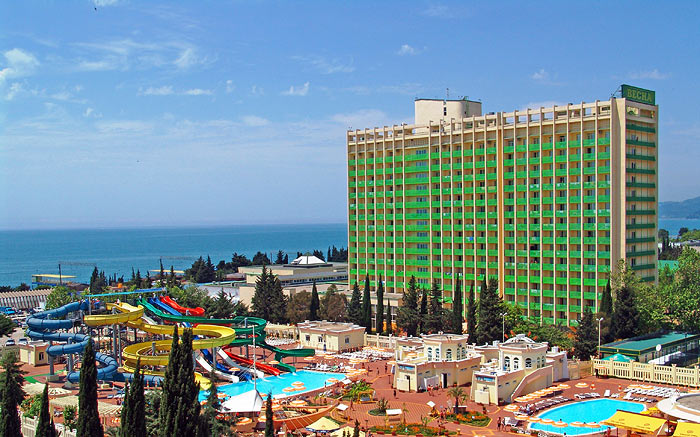 Сочи,  2017                                      Уважаемый коллега!       Мы рады пригласить Вас на XXVI Международный форум по проблемам собриологии, профилактике, социальной педагогике и алкологии, который пройдет в г. Сочи (Россия) с 12 по 22 октября 2017 года по теме: «Культура трезвости против «культуры» пития».Это 75 часов пресс-конференций, лекций, докладов, тренингов, дискуссий, "круглых столов", брифингов, марафонов, мастер-классов. Это настоящее и будущее социальной педагогики и специальной психологии, собриологии и алкологии, ювенологии и профилактики, наркоконфликтологии и превентологии, истории трезвеннического движения и других прикладных наук. Это разрешение личностных проблем с помощью методов и методик Шичко, Зайцева, Бейтса, Орлова, Гринченко, Худолина, Карпова, Линдемана и других, раскрытие Ваших возможностей и ресурсов. Это встреча специалистов в области проблем наркотизации и трезвеннического движения.Цель Международного форума: подготовка специалистов в области профилактики и преодоления зависимостей и созависимостей среди молодежи; работа по реабилитации и ресоциализации; обмен передовым опытом работы по формированию здорового, трезвого образа жизни среди подрастающего поколения.География участников: Абхазия, Азербайджан, Албания, Армения, Бангладеш, Беларусь, Бельгия, Германия, Донецкая Народная Республика, Израиль, Исландия, Казахстан, Кипр, Кыргызстан, Латвия, Литва, Луганская Народная Республика, Молдова, Монголия, Норвегия, Россия, Румыния, Сербия, Словакия, Словения, США, Таджикистан, Туркменистан, Узбекистан,  Украина, Швеция,   Шри-Ланка, Эстония, Южная Осетия и другие страны.Ключевые слова:собриология – наука о путях отрезвления человека и общества; профилактика – наука о путях предупреждения различных отклонений; социальная педагогика – наука о закономерностях социализации личности; алкология – наука о социальных аспектах потребления алкоголя.Международные форумы по собриологии, профилактике, социальной педагогике и алкологии раньше проходили:Форум полезен всем, чей успех и результативность в формировании трезвой, здоровой, счастливой жизни зависит от взаимодействия с другими людьми. Каждый участник форума может выступить с докладами, сообщениями, принять участие в дискуссиях, "крутых столах" или пресс-конференциях. Тезисы выступлений предварительно публикуются. Материалы просим выслать в оргкомитет на русском и английском языках до 1 августа 2017 года по адресу: mayurov3@gmail.com   Объем - до 5 стр. машинописи через 1,5 интервала, шрифт 12. В соответствии с постановлением Правительства РФ № 74 от 30 января 2002 года, труды, опубликованные в материалах международных форумов, приравниваются к опубликованным работам, отражающим основные научные результаты диссертаций и признаются ВАК РФ при их защите (п. 10 постановления).Наши ведущие преподаватели широко известны в профессиональном мире и не нуждаются в дополнительных рекомендациях. Важно, что они - академики и профессора, доктора и кандидаты наук, профилактологи и превентологи, практикующие собриологи и культурологи, социальные педагоги и специальные психологи, социологи и конфликтологи - имеют свой очень высокий результат в практической, научной и преподавательской деятельности.Организационный комитет оставляет за собой преимущество корректировать и расширять программу форума.Просьба сообщить оргкомитету о Вашем намерении участвовать в форуме до 1 октября 2017 года и забронировать места в пансионате «Весна» (Сочи). Срочно просим сообщить, кому нужна визовая поддержка и персональные приглашения на форум. Оргкомитет просит позаботиться об обратных билетах и медицинской страховке заблаговременно.Форум в первую очередь рассчитана на: работников культуры, активистов молодежных движений, руководителей молодежных центров, лидеров молодежи стран и регионов, социальных педагогов и специальных психологов; преподавателей по методам Шичко, Бурно, Линдемана, Бейтса, Гринченко, Орлова, Худолина, Зайцева, Карпова; профилактологов; собриологов; ювенологов; алкологов; геронтологов; наркологов; психологов; социальных работников; педагогов; конфликтологов; журналистов и публицистов; активистов антинаркотического, трезвеннического движений; секретарей комиссий, противостоящих наркотизму; секретарей комиссий по делам несовершеннолетних; работников центров по формированию здорового образа жизни.Журналистам будет предоставлена возможность, подготовить для своих изданий статьи, интервью, зарисовки, репортажи и т. п.Заезд и регистрация 12 октября 2017 года с 13.00 по адресу:354364, Россия, г. Сочи, Адлерский р-он, ул. Ленина, д. 219-А, отель-пансионат «Весна». E-mail: vesna@sochi.com Тел.: +7 (862) 269-36-10; Факс: +7 (862) 246-33-99. Бесплатная линия: 8-800-700-36-10. Сайт: http://www.vesna-sochi.ru/ Отель расположен в живописной парковой зоне Адлера на берегу Черного моря. Хорошо обставленные номера имеют все удобства для комфортного отдыха на море, а также помещения для работы во время форума. Для гостей, приезжающих на курорт восстановить свое здоровье, имеется лечебная база, оснащенная современным оборудованием и квалифицированным медперсоналом. Здесь можно пройти полное медицинское обследование с последующими восстановительными процедурами. Собственный пляж расположен в 50 м от отеля. Имеется свой аквапарк.Начало работы форума 13 октября 2017 года в 10.00Участникам Международного форума выдаются удостоверения установленного образца.Культурная программаЭкскурсия на Красную поляну. Экскурсия "Сочи Олимпийский". Озеро Рица. Гора Ахун + Агурское ущелье. 33 водопада. Тайна изумрудной долины. Вечерний Сочи. Воронцовские пещеры. Змейковские водопады. Дельфинарий в Адлере. Океанариум в Адлере. Обезьяний питомник. Форелевое хозяйство. В гостях у пасечника. Женский монастырь. Чайные домики. Тисо-самшитовая роща. Сплав на рафтах и катамаранах. Прогулка на яхте.С авторским концертом, в рамках работы форума, выступит автор-исполнитель и музыкант, лауреат многих Международных конкурсов эстрады, профессор МАТр Толкачев Николай Гаврилович (Нижний Новгород). С авторским концертом выступит профессор МАТр Козловский Михаил Геннадьевич (Оренбург). Состоятся выступления народного коллектива, многократного лауреата и дипломанта Всероссийских и Международных фольклорных фестивалей «Радоница».На Международный форум в г. Сочи приглашены представители:Всемирного трезвеннического движения (IOGT), Международного движения «Мэры городов против наркотиков», Федерации молодых трезвенников Европы, Евро-Средиземноморского товарищества против токсикомании, Международной лиги трезвости и здоровья, Международного общества биомедицинских исследований по проблемам алкоголизма (ISBRA), Международного Союза молодежи свободной от наркотиков,  Международной комиссии по профилактике алкоголизма и наркотической зависимости,  Международной коалиции против наркомании и токсикомании (ISAAC), Молодежной сети антиалкогольной политики (APYN), Международной организации Синего Креста, Международного комитета по контролю над наркотиками (МККН), Международной целевой группы по стратегической политике в области наркотиков (ITFSDP), Мировой федерации против наркотиков (WFAD), Международного союза против табака (FCA), Международного центра антиалкогольной политики (ICAP), Международной организации по токсикомании и зависимостям (ISAAC), Мировой федерации терапевтических сообществ (WFTC), Международного общества редакторов журналов по зависимостям (ISAJE), Мировой ассоциации неправительственных организаций (WANGO), Международного общества физического и психического восстановления (ISPRM), Мировой организации движения бойскаутов, Мировой психиатрической ассоциации, Всемирной федерации наркологов (ISAM), Мировой федерации терапевтического сообщества (WFTC), Мировой ассоциации гидов девочек и девушек скаутов (WAGGGS), Международной ассоциации политики здоровья (IAHP), Международного совета по алкоголю и зависимостям (ICAA),  Международного союза психологии (IUPsyS), Международной сети женщин против табака (INWAT),  Международной федерации неправительственных организаций по предотвращению наркомании и токсикомании (IFNGO), Международных тренеров по восстановлению (RCI), Международного общества исследования политики наркотизма (ISSDP), Международного общества медсестер по зависимостям (IntNSA), Всемирной организации здравоохранения (ВОЗ), Всемирной ассоциации зубных организаций (FDI), Всемирной сердечной федерации (ISC), Всемирной федерации ассоциаций общественного здоровья (WFPHA),  Всемирной федерации по избавлению от опиоидной зависимости (WFTOD), Всемирной федерации спортсменов против наркотиков  (WFAAD), Всемирного общества виктимологии (ВОВ), Всемирного конгресса семей (ВКС), Всемирного консультативного совета друзей (FWCC), Всемирного легочного фонда (WLF), Всемирного христианского женского союза трезвости (WCTU) и других региональных, международных и всемирных организаций. Приглашены театральные коллективы: Московский театр драмы со спектаклем «По самому по краю»; Новосибирский Дворец культуры им. Октябрьской революции со спектаклем «Вздрогнем!»; Томский театр куклы и актера «Скоморох» со спектаклем «Пришельцы с Магелланова облака»; Московский театр на Покровке со спектаклями: «О вреде алкоголя или о чем пели соловьи?» и «О вреде табака»; Санкт-Петербургский театр юного зрителя со спектаклем «Поговори со мной об этом» («5-25»); Ярославский театральный институт со спектаклем «Если бы я знал»; Кировский Дворец культуры со спектаклем «Это не сон»; Владимирский театр кукол со спектаклями: «Идет коза рогатая» и «Тайна темного леса»; Волгоградский молодежный театр «Возрождение» со спектаклем «Твой выбор»; Владивостокский молодежный центр «Горизонт» со спектаклем «Город вурдалаков»; Хмельницкий моно-театр «КУТ» со спектаклем-мюзиклом «Сладкая ловушка»; Московский театр «Содружество актеров Таганки» со спектаклем «Ловушка для Божьих птах»; Московский Центр толерантности в Марьиной роще с интерактивным спектаклем «Мой друг – наркоман»; Ревдинский социальный театр Центра «Подросток» со спектаклем «Я – не пример»; Лобнинский театр «Куклы и люди» со спектаклем «Когда часы бьют 12…»; Сургутский музыкально-драматический театр со спектаклем «На игле»; Грозненский государственный молодежный театр «Серло» со спектаклем «Веретено жизни»; Альметьевский драматический театр со спектаклем «Балакаем» или «Дитя моё»; Новгородский областной театр драмы со спектаклем «Казнить нельзя миловать»; Уральский центр современной драматургии со спектаклями: «Замбиленд» и «Я. Мы»; Театральная студия при Димитровградском техникуме молочной промышленности с постановкой «Мы против наркотиков»; Кзылординский драматический театр со спектаклем «Кандыозек»; Рузский театр социальных проектов «Спектр» со спектаклем «Я выбираю жизнь»; Крымский театр здоровой молодежи со спектаклем «Последний вагон»; Дзержинский театр драмы со спектаклем «Ассакамури» (реквием по любви); Амурский театр драмы со спектаклем «Семья вурдалака»; Казанский татарский государственный театр юного зрителя со спектаклем «Алхимик»; Спасский районный Дом культуры Пензенской области со спектаклем «Случай в деревне»; Жамбильский русский драматический театр Казахстана со спектаклем «Клетка»; Елецкий медицинский колледж Липецкой области со спектаклем «Съезд борьбы за трезвый образ жизни»; Саратовская региональная общественная организация трезвости и здоровья со спектаклем «Арт-курьёз про центры РОСС»; Студенческий театр «Туйэркэн» АГИКИ Саха (Якутии) со спектаклем «Пульс»; Ульяновский театр юного зрителя со спектаклем «Вот живу «Хорошо!»; Белорусский национальный академический драматический театр им. М. Горького со спектаклем «Тревога» и другие.Приглашены представители профильных журналов: «Трезвость и культура» (Москва); «Культура здоровой жизни» (Москва); «Трезвое слово» (Екатеринбург); «Трезвый взгляд» (Казань); «Нарком» (Москва); «Собриология» (Гродно); «Зависимость» (Лондон); «Алкоголизм: клинические и экспериментальные исследования» (США); «Исследование и теория склонности» «Великобритания); «Аддиктивное поведение» (Нидерланды); «Аддиктология» (Венгрия); «Адиктология» (Франция); «Адиктология» (Чехия); «Африканский журнал исследований алкоголя и других наркотиков» (США); «Алкоголь» (США); «Обработка алкоголизма» (США); «Алкоголизм: клиническое и экспериментальное исследование» (США); «Алкоголизм: журнал об алкоголизме и зависимостях» (США); «Алкоголизм и наркомания» (Польша); «Американский журнал употребления наркотиков и алкоголя» (Великобритания); «Американский журнал по зависимостям» (Великобритания); «Текущие обзоры употребления наркотиков» (США); «Наркотики и алкоголизм» (Нидерланды); «Наркотики и обзор алкоголя» (Австралия); «Наркотики: образование, предотвращение и политика» (Великобритания); «Европейское исследование зависимостей» (Бельгия); «Зависимость» (Греция); «Экспериментальная и клиническая психофармакология» (США); «Экспериментальная и клиническая психофармакология» (США); «Международные игорные исследования» (Великобритания»; «Международный журнал по антинаркотической политике» (США); «Международный журнал психического здоровья и зависимостей» (США); «Журнал науки зависимости и клинической практики» (Великобритания); «Журнал ухода за зависимыми» (США) и другие. Персонально приглашены:Абрахам П., профессор, директор Антинаркотического агентства Румынии;Айгистова С.В., министр культуры Камчатского края;Алексеев И.Е., кандидат исторических наук (Казань);о. Анатолий Берестов, доктор медицинских наук, профессор, руководитель реабилитационного центра (Москва);Андреев В.А., врач-нарколог, академик (Крым);Анохин А.Ю., депутат Законодательного Собрания С.-Петербурга;о. Антоний Мазурин, протоиерей, руководитель приходского братства трезвости (Ивановская область);Антонова А.В., режиссер, автор фильма «Я подарю тебе завтра» (Московская область);Афанасьев А.Л., кандидат исторических наук (Томск);Бабин В.П., руководитель управления культуры Курганской области;Бадуев Н.К., руководитель региональной организации «Трезвей» (Улан-Удэ);Бажанов Е.А., российский писатель (Самара);Бальжиров Д.Б., кандидат медицинских наук, главный врач Окинского района Республики Бурятия;Бахтер Ё., исполнительный директор организации «Австралия – свободная от наркотиков»;Безрукова Е.Е., руководитель управления Алтайского края по культуре и архивному делу;Бейли А., аспирантка Университетского колледжа Лондона;Беляков А.В., член Совета Федерации Федерального Собрания РФ;Бердымухамедов Г.М., Президент Туркменистана;Бетехтин А.В., министр культуры Челябинской области;Богданов С.В.,  доктор исторических наук, профессор Юго-Западного государственного университета;Балобин В.С., активист трезвеннического движения в Саха (Якутии);Бахтин Ю.К., кандидат педагогических наук, доцент С.-Петербургского педагогического университета;Башарин К.Г., доктор медицинских наук, профессор, академик, вице-президент МАТр (Якутск);Башарина З.К. доктор филологических наук, профессор, академик (Якутск);Белов В.К., председатель Новоуральского регионального отделения ОООО «Оптималист» (Свердловская область);Белова Ю.Ю., кандидат социологических наук (Йошкар-Ола);Белоглазов А.И., руководитель Волгоградского отделения СБНТ;Белых И.А., доцент Международной академии трезвости (Якутск);Борисов Е.А., глава Республики Саха (Якутия);Бороков Р.Х., министр культуры Карачаево-Черкесской Республики;Бородкин А.В., кандидат исторических наук, профессор (Ярославль);Брагин О.В., президент общественной организации «Здоровое поколение» (Пермь);Бударин А.Ю., первый заместитель губернатора и председателя правительства Орловской области;Букреева О.Г., кандидат педагогических наук, доцент кафедры библиотековедения и документоведения Рязанского заочного института (филиала) Московского государственного университета культуры и искусств;Булавский С.В., руководитель  управления Министерства культуры Российской Федерации по Северо-Западному федеральному округу;Бурдело М.М., директор департамента культуры приморского края;Бурляев Н.П., президент Международного кинофестиваля «Золотой витязь», кинорежиссер, актер;Бурно М.Е., доктор медицинских наук, профессор (Москва);Бурша Н.В., руководитель департамента культуры Костромской области;Бутаева З.А., министр культуры Республики Дагестан;Бушан Х., руководитель психологической службы Управления полиции Швейцарии; епископ Виктор Сергеев, архиерей Русской православной церкви, епископ Глазовский и Игринский;Вардугин В.И., профессор,  главный редактор трезвеннической газеты «Вопреки» (Саратов);Васьковский С.С., академик Международной академии трезвости (Беларусь);епископ Виктор Сергеев (Удмуртия);о. Владимир Ашмарин, руководитель приходского общества трезвости при храме в г. Ишиме (Тюменская область);Волк П.Л., доктор культурологии, профессор, начальник департамента по культуре Томской области;Волков В.Н., профессор, член Координационного совета СБНТ от Кировской области;Волков В.Г., руководитель управления культуры и туризма Липецкой области;Волков Ф.Н., академик Международной академии трезвости (Челябинск);Володина С.Н., руководитель управления Министерства культуры Российской Федерации по Приволжскому федеральному округу;Ворошко Т.В., начальник управления культуры и молодёжной политики Чукотского АО;Васильева М.В., директор департамента культуры Ярославской области;Васютин М.З., первый заместитель председателя правительства, министр культуры, печати и по делам национальностей Республики Марий Эл;Газдиева М.Б., министр культуры Республики Ингушетия;Гаранина Т.А., министр культуры Саратовской области;Гепфнер В.П., руководитель комитета культуры Волгоградской области;Герасименко Н.Ф., депутат Госдумы РФ;Гладнев И.А., министр культуры приморского края; Глазьев С.Ю., советник Президента РФ, доктор экономических наук, профессор, академик РАН;Гоголева Т.А., директор детской теле-радио-академии «Полярная звезда»;Годовиков Я.Ф., главный редактор трезвеннической газеты «Свободная страна» (С.-Петербург);Головин А.А., доцент Международной академии трезвости, и.о. вице-президента МАТр (Москва);Голубев Ю.Н., руководитель управления культуры и архивного дела Тамбовской области;Гончарова Н.Г., руководитель Министерства образования, науки и молодежи Республики Крым;Горин С.А., министр культуры Нижегородской области;Горлачева Л.А., министр культуры и туризма Магаданской области;Горюшкина Н.Е., кандидат исторических наук, доцент Курского государственного технического университета;Грешневиков А.Н., депутат Госдумы РФ; Грибков А.А., доцент Международной академии трезвости (Москва);о. Григорий Григорьев, доктор медицинских наук, доктор богословия, профессор, академик, директор Международного института резервных возможностей человека;Григорьева А.А., депутат, академик (Якутск); Гринченко В.И., профессор Международной академии трезвости (Липецкая область);Гринченко Н.А., кандидат педагогических наук, профессор (Липецкая область);ел-Гуенбали Н.,  член правления Всемирной ассоциации психиатров и наркологов;Дааев Х.-Б. Б., министр культуры Чеченской Республики;Демин А.К., кандидат медицинских наук, доктор политологии, президент Российской ассоциации общественного здоровья;Джеус А.В., генеральный директор Всероссийского детского центра «Орленок»;Доронин П.Н., представитель Губернатора ЯНАО в г. Ноябрьске;Доронкин В.К., руководитель Координационного центра по утверждению трезвости и противодействию алкоголизму Отдела по церковной благотворительности и социальному служению Русской православной церкви;Дружинин В.А., руководитель реабилитационного центра в Челябинской области;Евдокимова С.Л., профессор Международной академии трезвости (Астана);Ек Пох Геок, президент антинаркотической ассоциации в Сингапуре;Емельянов С.В., министр культуры, туризма и архивного дела Республики Коми;Ершов В.С., руководитель отраслевого отделения МАТр (Ярославль);Ершов С.Б., председатель комитета по культуре и искусству Мурманской области;Жданов П.Г., профессор МАТр (Москва);Жданова К.Г., ветеран трезвеннического движения СССР-России (Москва);Жилкин В.Н., профессор МАТр (г. Нефтеюганск, ХМАО);Жумагазиев К.М., активист трезвеннического движения в Саха (Якутии);Задерей В.А., доктор экономических наук, вице-президент МАТр;Зайцев Г.К., доктор медицинских наук, профессор (С-Петербург);Зайцева Г.А., ветеран трезвеннического движения России (Смоленск);Зазулин Г.В., кандидат юридических наук, доцент (С-Петербург);Зауэрвайн Л.Т., руководитель департамента культуры и национальной политики Кемеровской области;Зверев А.А., главный редактор газеты «Трезвая Россия»;Зинатуллина В.С., директор департамента культуры Владимирской области;Зиновьев Н.К., член-корреспондент, вице-президент МАТр (Москва);Зорин И.В., руководитель Пермского отделения СБНТ;Зотеева Г.А., заместитель председателя правительства - министр культуры и туризма Астраханской области;Иванов В.А., член правления  РОО «СБНТ» (Москва);Иванова Л.С., актриса, доцент Международной академии трезвости (Саров Нижегородской области);Ивашкявичус В.Е., доцент Международной академии трезвости (Вильнюс, Литва);Ившина Т.А., министр искусства и культурной политики Ульяновской области;о. Игорь Бачинин, председатель братства «Трезвение», кандидат педагогических наук;д. Иоанн Клименко, кандидат химических наук (Москва);Исачкин С.И., руководитель управления Министерства культуры Российской Федерации по Уральскому федеральному округуКабатченко М.В. профессор, доктор философии, вице-президент Академии педагогических и социальных наук, председатель международного движения "Педагоги за мир и взаимопонимание";Казначеева Н.М., директор департамента культуры Ханты-Мансийского АО;Карандашев Г.В., кандидат исторических наук, старший преподаватель Ярославского государственного педагогического университета им. К.Д. Ушинского;Карлсон Свен-Олоф, президент Всемирной антинаркотической организации (Швеция); Карпачев А.А., академик Международной академии трезвости (Москва);Карпов А.М., доктор медицинских наук, профессор, академик, главный психотерапевт Приволжского федерального округа (Казань);Кашин Ю.И.,  главный редактор газеты «Родник трезвости» (Ижевск);Кибовский А.В., кандидат исторических наук, министр правительства Москвы, руководитель департамента культуры города Москвы;Кизимов С.В., врач-нарколог, академик МАТр (Тамбовская область);Килин И.В., член Координационного совета СБНТ от Удмуртии (Ижевск);Ковалёв Ф.С., член Координационного совета СБНТ от Казахстана (Павлодар);Козловский М.Г., врач-нарколог, профессор МАТр (Оренбург);Кокичев А.А., поэт (Ярославль);Колтунов Е.Е., директор департамента культуры Ямало-Ненецкого автономного округа;Колстад Х., президент обществ трезвости Норвегии;Комиссарова В.И., профессор Международной академии трезвости (Якутск);Кондратьева С.А., министр культуры Калининградской области;Кормильцев А.В., руководитель Школы-системы самозащиты славян-русичей (Свердловская область);Косарева О.В., министр культуры Московской области;Костарева Л.И., доцент МАТр (Альметьевск Татарстана);Краснов И.А., кандидат исторических наук, доцент;Креков П.В., министр культуры Свердловской области;Кривцова Е.С., директор департамента культуры Брянской области;Крумене Э., лидер трезвеннического движения Латвии (Рига);Крупенько С.Е., руководитель Информационно-методического центра "Трезвый город" (Новосибирск);Крупская С.П., профессор МАТр (Харьков, Украина);Кудалб А.И., доцент МАТр (Кишинев, Молдова);Кулов М.Х., министр культуры Республики Адыгея;Кузьмина В.М., профессор МАТр (Якутск);Кумахов М.Л., министр культуры Кабардино-Балкарской Республики;Купавцев Г.С., ветеран трезвеннического движения России (Новокузнецк);Курганский С.И., заместитель начальника департамента внутренней и кадровой политики – начальник управления культуры Белгородской области;Курдова Т.В., руководитель управления культуры и архива Пензенской области;Куржумова Н.А., доцент, руководитель клуба трезвости «Оптималист» в г. Краснокаменске Забайкальского края;Кутепов В.И., академик МАТр, зам. председателя ОООО «Оптималист» (Москва);Лазаров Ф., профессор, доктор медицины, руководитель научного совета Евро-Средиземноморского товарищества против токсикантов;Ландмарк Л., президент Федерации молодых трезвенников Европы;Лапина В.Ю., министр культуры Краснодарского края;Лапухин В.П., министр культуры Омской области; Латыш Ю.В., кандидат исторических наук, доцент кафедры истории для гуманитарных факультетов Киевского национального университета им. Т. Шевченко;Левандовский А.М., ветеран трезвеннического движения Татарстана (Нижнекамск);Лесонен А.Н., министр культуры Республики Карелия;Лихачева Т.И., министр культуры Ставропольского края;Лыгденов С.Д., главный режиссер антиалкогольного художественного фильма «Булаг» («Источник») (Улан-Удэ);Макаров В.В., ветеран трезвеннического движения СССР-России (Нижегородская область);Максимов И.Е., кандидат педагогических наук, ветеран трезвеннического движения СССР-России (Новосибирск);Максимова Н.Ю., доцент Международной академии трезвости (Москва);Малчинов Э.Н., министр культуры Республики Алтай;Малышев А.В., доцент Международной академии трезвости (Москва);Малышева Ж.Н., председатель Государственного комитета Псковской области по культуре;Малюта А.Н., доктор философских наук, профессор, академик ПАНИ;Мартынов А.Ф., руководитель управления Министерства культуры Российской Федерации по Дальневосточному федеральному округу;Махов С.И., кандидат педагогических наук, проректор С.-Петербургского государственного педагогического университета им. А.И. Герцена;Мельников В.Г., кинорежиссер (Москва);Мироненко Е.Н., министр культуры Красноярского края;Михайлова Е.В., министр культуры Забайкальского края;Мишин А.В., председатель Московского областного регионального отделения СБНТ;Мкртычян А.А., кандидат психологических наук, старший преподаватель Института психологии и педагогики, научный сотрудник лаборатории девиантного поведения Института социологии образования Российской академии образования;Моисеев Д.А., руководитель управления культуры и архивного дела Орловской области;Молоков Л.А., русский бард (Шадринск Курганской области);Муфарахов В.С., доцент МАТр (Уфа);Назаралиев Ж.Б., профессор, доктор медицинских наук, директор Международного медицинского центра;Назырова Ф.З., психолог, активистка трезвеннического движения в Татарстане (Казань);Насыров А.Н., академик МАТр (Новосибирск);Нестеров В.И., доцент, председатель правления КРОО «Трезвые поколения» (Калининград);Николаев А.В., кандидат исторических наук, доцент, заведующий кафедрой Поволжского государственного университета сервиса;Николаев С.Ш., главный редактор трезвеннического издательства (Ивановская область);Николаева А.С., кандидат исторических наук, профессор МАТр (Якутск);Нилов О.А., заместитель руководителя фракции Госдумы РФ партии «Справедливая Россия»;Новакаускас В.Л., директор департамента культуры Тюменской области;Новиков С.В., профессор-попечитель МАТр, руководитель ООО «Трезвые поколения» (Калинград);Новосельская В.В., министр культуры Республики Крым;Нуриманов Р.Ф., композитор, певец (Ижевск);Окольникова С.А., министр культуры Республики Хакасия;Онищенко Г.Г., депутат Госдумы РФ;Осиповский В.А., руководитель департамента культуры и туризма Вологодской области;Панин С.А., руководитель С.-Петербургского отделения СБНТ, доцент МАТр;Панкратов А.И., профессор МАТр (Тамбов);Пантелейчук М.Н., руководитель департамента культуры и туризма Новгородской области;Паскару В.М., руководитель регионального отделения Общероссийской общественной организации "Общее дело", доцент МАТр (Орел);Пашин В.П., доктор исторических наук, заведующий кафедрой Юго-Западного государственного университета;Пашков Е.В., кандидат исторических наук, доцент Юго-Западного государственного университета;Петрова Ф.Н., кандидат юридических наук (Москва);Пирожков Н.К., профессор МАТр (Москва);Плохотников  Г.И., руководитель Культурно-спортивного движения «Трезвая Лига» г. Санкт-Петербурга;Поляничко А.Б., лидер ООО «Здоровое поколение» (Пермь);Почекета А.А., доцент, главный редактор газеты «Трезвая Украина»;Пузуле В., президент Латвийской ассоциации учителей-трезвенников;Разводовский Ю.Е., профессор, главный редактор журнала «Собриология»;Раков В.В., кандидат исторических наук, доцент Курского государственного университета;Резванов А.А., министр культуры Ростовской области;Решетников И.Н.,  министр культуры Новосибирской области;Руденко Л.И., член Координационного совета СБНТ от Тюменской обл. (Тобольск);Рудской В.В., председатель комитета культуры Курской области;Рыбкина Т.В., кандидат искусствоведения, министр культуры Тульской области;Саблин С.В., член Координационного совета СБНТ от Свердловской обл. (Первоуральск);Саламатов М., ветеран трезвеннического движения Туркменистана (Ашгабад);Самарин А.Г., министр культуры и архивного дела Сахалинской области;Самарин В.Н., сопредседатель общественного движения "Молодежь за трезвую столицу";Сапунова В.Н., доцент МАТр (Чита);Свиридов В.М., профессор МАТр (Озерск Челябинской области);Свиридов К.М., доцент МАТр (Севастополь);Селедцова Т.Н., руководитель управления Министерства культуры Российской Федерации по Южному и Северо-Кавказскому федеральным округам;Семенова Т.Я., тележурналистка Республики Саха (Якутии);Сибагатуллин А.М., министр культуры Республики Татарстан;Сикоев Т.М., министр культуры Республики Северная Осетия-Алания;Скальный А.Б., министр культуры Кировской области;Скворцова Е.С., доктор медицинских  наук, профессор, старший научный сотрудник ЦНИИ организации и информации здравоохранения (Москва);Сластион В.Я., доцент МАТр (Якутск);Смаровоз М.Ю., начальник управления культуры и туризма Ненецкого АО;Соколова Г.Н., министр культуры и туризма Рязанской области;Соловьев Б.А., профессор МАТр (Тверь);Соловьев В.М., министр культуры и туризма Удмуртской Республики;Солянина Г.И., руководитель главного управления культуры города Севастополя;Сперкова К.,  президент Международной организации трезвеннического движения (Швеция);Старокожева В.И., руководитель управления Министерства культуры Российской Федерации по Сибирскому федеральному округу;Стасюлевич О.К., министр культуры и архивов Иркутской области;Суслов П.А., министр культуры и туризма Калужской области; Сухачева Э.А., руководитель департамента культуры Воронежской области;Сухенко К.Э., председатель комитета по культуре Санкт-Петербурга;Тагрина А.Ю., исполнительный директор «Этно-радио» (Москва);Тамдын А.К., министр культуры Республики Тыва;Тарханов Г.И., главный редактор газеты «Соратник», первый заместитель председатель Союза борьбы за народную трезвость;Тотева С., директор Болгарской наркологической клиники;Троицкая С.И., кандидат философских наук (С.-Петербург);Тромса С.С., руководитель управления культуры Еврейской автономной области;Трофимова Н.В., руководитель департамента культуры и туризма Ивановской области;Тулаев П.В., доктор исторических наук, профессор, академик;Тумашов А.А., член Координационного совета СБНТ от Свердловской обл. (Каменск-Уральский);Тюмасева З.И., доктор педагогических наук, кандидат биологических наук, профессор, академик, директор Института здоровья и экологии человека;Углова Э.В., ветеран трезвеннического движения СССР-России (С.-Петербург);Филимонов Е.Н., начальник департамента по культуре и туризму Смоленской области;Филиппов С.В., министр культуры Самарской области;Фортова Л.К., кандидат юридических наук, доктор педагогических наук, профессор (Владимир);Хамзаев С.С., член Общественной палаты России, руководитель федерального проекта «Трезвая Россия» (Москва);Херлихи П., профессор истории Брауновского университета;Ходжес Д., исполнительный секретарь Партии сухого закона США;Хохлова О.Н., заместитель председателя Законодательного Собрания Владимирской области;Цилин В.Ф., первый заместитель министра культуры и туризма Республики Мордовия; Цыбиков Т.Г., министр культуры Республики Бурятия; Чайковский Е.В., председатель комитета культуры Ленинградской области;Чеберяко О.В., доктор исторических наук, кандидат экономических наук, доцент кафедры финансов Киевского национального университета им. Т. Шевченко;Чекаускас А., президент трезвеннической организации «Потомки Балтов», академик (Вильнюс, Литва);Черней И.А., главный редактор трезвеннической газеты в Молдове (Кишинев);Чернышёв Н.С., руководитель управления Министерства культуры Российской Федерации по Центральному федеральному округу;Шамиев В.К., член Координационного совета СБНТ от г. Москва;Шафикова А.И., министр культуры Республики Башкортостан;Шевченко Е.В., министр культуры и внешних связей Оренбургской области;Шевченко Е.В., председатель комитета по делам культуры Тверской области;Шудря Е.И., профессор МАТр (Якутск);Эльбиков Х.Б., министр культуры и туризма Республики Калмыкия;Юнг Г.С., активистка трезвеннического движения России и Германии;Юркова О.А., министр культуры и архивного дела Амурской области;Юферов В.А., председатель Казанского епархиального общества «Трезвение» (Татарстан);Ядрихинская М.А., активистка трезвеннического движения Саха (Якутии);Яковлев К.Г., министр Чувашской Республики;Якутина Н.И., министр культуры Хабаровского края;Яничек В.А., министр культуры Архангельской области;и многие другие.В рамках Международного форума 16-17 октября 2017 года с 11.00 до 18.00  будет проведена Общероссийская научно-практическая конференция Общероссийского объединения "Оптималист" на тему: "О методе Г.А. Шичко".В рамках работы Форума будут работать круглые столы, пройдет презентация трезвеннических периодических изданий.  Будет проведена презентация новых книг профессора Маюрова А.Н., профессора Зйцева Г.К., профессора Башарина К.Г., профессора Горнова П.А., профессора Крупской С.П., профессора Январского Н.В. и других. В рамках Форума ежедневно с 15 по 20 октября 2017 года, с 9.00 до 11.00 утра будет работать основной и единый для всех, бесплатный семинар «Основы собриологии». Проводить его будет профессор Кривоногов Виктор Павлович, доктор исторических наук, академик, вице-президент Международной академии трезвости.МАСТЕР-КЛАССЫМастер-класс 1.«Трезвенническое движение России». Проводит Мелехин Валерий Иванович, профессор, лидер Партии сухого закона России (Екатеринбург). Стоимость мастер-класса – 2000 руб.Мастер-класс 2.«Гортоновика (новая наука о благотворном воздействии словом). Роль клубов трезвости в гортоновическом методе Г.А. Шичко». Проводят: Январский Николай Владимирович, профессор (Ижевск). Стоимость мастер-класса – 2000 руб.Мастер-класс 3.«Философские и биологические основы трезвости». Проводит Тулаев Павел  Владимирович, доктор исторических наук, профессор Международного Славянского Института, академик (Москва). Стоимость мастер-класса – 2000 руб.Мастер-класс 4. «Как зарегистрировать трезвенническую некоммерческую негосударственную организацию (ННО) и получить грант (финансирование) от государственных, коммерческих и других грантодателей на трезвенническую деятельность" (Проводит Коновалов Сергей Владимирович, профессор МАТр (Нижнекамск, Россия). Стоимость мастер-класса – 2000 руб.Мастер-класс 5.«Опыт индивидуальной работы с зависимыми и созависимыми. Эффективное ведение дневников по методике Г.А. Шичко и А.М. Карпова. Мотивация, восстановление психики при различных зависимостях». Проводит Щурина Татьяна Михайловна, профессор (Вильнюс). Стоимость мастер-класса – 2000 руб.Мастер-класс 6.«Особенности успешного избавления от лишнего веса и других вредных  привычек. "Ключи  успеха" - достойное продолжение курса "Молодильное яблоко". Правда и ложь о болезнях и лишнем весе». Проводит Арефьев Сергей Андреевич, профессор, председатель Хакасского отделения СБНТ (Абакан). Стоимость мастер-класса – 2000 руб.Мастер-класс 7.«Избавление от зависимостей без желания зависимого. Устранение мировоззренческих основ алкогольного поведения». Проводит Зайцев Сергей Николаевич, врач психиатр-нарколог, профессор Международной академии трезвости (Московская область). Стоимость мастер-класса – 2000 руб.Мастер-класс 8.«Психология сознательной трезвости». Проводит Губочкин Петр Иванович, кандидат психологических наук, член-корр. Международной академии психологии (Ярославль). Стоимость мастер-класса – 2000 руб.Мастер-класс 9.«Естественное сохранение и  восстановление ЗРЕНИЯ. Авторская методика». Проводит академик Афонин Игорь Николаевич, вице-президент МАТр (г. Череповец Вологодской области). Стоимость мастер-класса – 2000 руб.Мастер-класс 10.«Привлечение средств (файндрайзинг) на трезвенническую и здравосозидательную деятельность». Проводит Королькова Наталья Александровна, руководитель Общества трезвости и здоровья Саратовской области. Стоимость мастер-класса – 2000 руб.Мастер-класс 11.«Психофизические техники в освобождении от наркозависимостей». Проводит Жуков Станислав Викторович, профессор (Краснодарский край). Стоимость мастер-класса – 2000 руб.Мастер-класс 12.«Проведение уроков трезвости для школьников». Проводит Фахреев Владимир Анварович, председатель клуба «Трезвый Альметьевск» (Татарстан). Стоимость мастер-класса – 2000 руб.Мастер-класс 13.«Чайно-музыкальная церемония Нового Времени - интегративный метод психосоматического оздоровления человека и повышения его творческого потенциала». Проводит автор и мастер чайно-музыкальной церемонии Шандыбин Василий Петрович, доктор альтернативной медицины, гранд-доктор философии, доктор психологических наук, доктор биологических наук, доктор педагогических наук, профессор, академик (г. Тюмень). Стоимость мастер-класса – 2000 руб.Мастер-класс 14. «Активное долголетие». Проводит Толкачев Валентин Андреевич, председатель Белорусского объединения «Трезвенность – Оптималист», академик, вице-президент Международной академии трезвости (Минск). Стоимость мастер-класса – 2000 руб.Мастер-класс 15.«Обучению работы с маятником. Серия тестов участников форума на приборе ROFES-E01C». Проводит Шамиев Валерий Кугубаевич, Партия сухого закона России (Московское отделение). Стоимость мастер-класса – 2000 руб.Мастер-класс 16.«Верните молодость свою». Проводит Кулькова Тамара Петровна, профессор, руководитель «Школы здоровья» (Череповец). Стоимость мастер-класса - 2000 руб.Мастер-класс 17.«Скандинавская ходьба». Проводит Лыткин Матвей Иванович, кандидат педагогических наук, академик Международной академии трезвости (Якутск). Стоимость мастер-класса – 2000 руб.Мастер-класс 18.«Индивидуальная работа с  зависимыми». Проводит Фролов Вячеслав Вячеславович, доцент, врач психиатр-нарколог, психотерапевт (Череповец Вологодской области). Стоимость мастер-класса – 2000 руб.Мастер-класс 19."Развитие памяти по методу Матюгина-Шичко». Первый уровень (для новичков). Второй уровень (для проходивших занятие ранее). Проводит Кодаченко Валерий Валерьевич, доцент МАТр, председатель общественной организации «Трезвая Святая Русь» (г. Сочи). Стоимость мастер-класса – 2000 руб.Мастер-класс 20.«КОВЕЛАНАС  -  трезвое, осознанное отношение к духу, душе и телу». Проводит Ковалева Елена Борисовна, профессор (Павлодар, Казахстан). Стоимость мастер-класса – 2000 руб.Мастер-класс 21.«Хоровод и вечёрка - как средство привлечения к трезвости». Проводит        Кутафина Наталья Семеновна, руководитель школы традиционной русской        культуры "РАДОНИЦА" (Новосибирск). Стоимость мастер-класса – 2000 руб.Мастер-класс 22."Новые подходы в решении табачной, алкогольной и иных зависимостей с использованием метода Г.А. Шичко " Проводит Коняев Владимир Алексеевич, доцент (Ковров Владимирской области). Стоимость мастер-класса – 2000 руб.Темы докладов, сообщений, дискуссий и лекций на пленарных заседаниях:Культура трезвости против «культуры» пития (профессор В.П. Кривоногов, Красноярск).Опыт работы по формированию трезвого здорового образа жизни в Республике Саха (Якутия) (профессор К.Г. Башарин, Якутск)Феномен организации «Общее дело» как субъекта формирования морально-нравственных ценностей в российском обществе (Р.З. Фамутдинов, Ижевск). Гортоновика – наука о  благотворном воздействии словом (профессор Н.В. Январский, Ижевск).Сухой закон – спасение для народов (кандидат педагогических наук, С.С. Аникин, Красноярск).Опыт работы кабинета собриологии при Якутском медицинском колледже (профессор В.И. Комиссарова, Якутск).Организационный взнос: Для представителей России, Беларуси, Казахстана, Латвии, Литвы и Эстонии 2000 руб. Для представителей Молдовы, стран Закавказья и Средней Азии 1800 руб. Для представителей Украины – 1500 руб. Жители Луганской Народной Республики и Донецкой Народной Республики от оргвзноса освобождаются. Освобождены от оргвзноса жители Сочи. Для остальных стран оргвзнос - 4000 руб. Для членов Международной академии трезвости, студентов, аспирантов, учащихся, пенсионеров, а также ранее обучавшихся на курсах по методу Г.А. Шичко предусмотрена 10% скидка. Организационный взнос может быть оплачен только по приезду на форум в Сочи.Проживание и питание.Для участников Форума предлагаются специальные цены (по путевкам) в номерах категории «Стандарт»:Тариф «проживание плюс завтрак»:Одноместный «Стандарт» - 1 гость в номере - 2500 руб. за номер в суткиДвухместный «Стандарт» -  2 гостя в номере - 3000 руб. за номер в суткиТариф «проживание плюс полный пансион» - «шведский стол»:Одноместный «Стандарт» -  1 гость в номере - 3 200 руб. за номер в суткиДвухместный «Стандарт» - 2 гостя в номере - 4400 руб. за номер в сутки*НДС не облагается на основании п. п. 18 п. 3 ст. 49 НК РФ.Справки/бронирование по тел. +7 862 246 36 96, 246 34 05, vesna@sochi.comСайт: http://www.vesna-sochi.ru/Необходима обязательная предварительная регистрация в пансионате «Весна» по поселению и питанию.Реквизиты для оплаты за проживание и питание в пансионате:Способы оплаты:•	По безналичному расчету (необходимо направить заявку в отель на бронирование по адресу: vesna@sochi.com и предоставить реквизиты для выставления счета). •	За наличный расчет (по прибытию в отель на стойке размещения). К оплате также принимаются кредитные карты VISA и MasterCard. До 1 октября 2017 года, обязательно, необходимо прислать электронную заявку на участие в форуме по адресу Оргкомитета.Адрес оргкомитета: 603000, г. Нижний Новгород, главпочтамт, абонентский ящик 660; тел. 8-920-016-72-40. E-mail: mayurov3@gmail.com  Подробности на сайтах Международной академии трезвости: www.intacso.ru , www.intacso.com Адрес проведения форума:354364, Россия, г. Сочи, Адлерский р-он, ул. Ленина, д. 219-А, пансионат «Весна». E-mail: vesna@sochi.com Тел.: +7 (862) 269-36-10; Факс: +7 (862) 246-33-99. Бесплатная линия: 8-800-700-36-10. Сайт: http://www.vesna-sochi.ru/ Заезд на форум 12 октября 2017 года с 13.00 московского времени. Отъезд домой – 22 октября до 12.00 московского времени.Как добраться до отеля:•	от аэропорта «Адлер» (5 км): маршрутными такси № 105, 105с, 173 до ост. «Известия», «Изумруд».•	от ж/д вокзала Адлера (2 км):  маршрутными такси №105, 105с, 117, 118, 125, 125с, 173 и др., направляющиеся в сторону центра г. Сочи, до ост. «Известия», «Изумруд».Городское такси: RED-такси тел. 8-862-290-00-00, такси тел. 8-862-246-04-60.Организационный комитет:Маюров Александр Николаевич, профессор, академик, президент Международной академии трезвости 8-920-016-72-40 - профессиональная программа, дискуссионная часть, составление и редактирование сборников, издание трудов, общее руководство (председатель оргкомитета).Бабурин Сергей Николаевич, профессор, академик, президент Международной славянской академии 8-903-725-12-27 - информационное обеспечение форума (зам. председателя оргкомитета).о. Сергий Токарь, профессор, ректор Армавирского гуманитарно-социального института 8-918-317-73-63 – организационное и информационное обеспечение форума (зам. председателя оргкомитета).Кривоногов Виктор Павлович, профессор, академик, вице-президент Международной академии трезвости 8 (391) 249-59-35 - информационное обеспечение форума (член оргкомитета).Куркин Владимир Вальтерович, профессор, председатель Общероссийского объединения «Оптималист» 8-918-048-85-37- информационное и организационное обеспечение форума, связь с краевой администрацией, проведение Общероссийской научно-практической конференции «О методе Г.А. Шичко» (член оргкомитета).Дегтярев Николай Трифонович, профессор, академик, член правления Союза борьбы за народную трезвость, вице-президент Международной академии трезвости 8-914-567-94-39 – информационное и организационное обеспечение форума (член оргкомитета).Бондаренко Владимир Александрович, академик, вице-президент Международной академии трезвости 8-861-268-38-18, 8-988-246-00-05 – пресс-секретарь форума, информационное обеспечение форума (член оргкомитета).Секретариат форума:Горнов Павел Александрович, профессор 8-953-563-96-97 – общее руководство секретариатом (председатель секретариата);Коновалов Сергей Владимирович, профессор 8-919-645-14-29 – электронное обеспечение конференции, видеосъемка, регистрация участников, составление и рассылка списков участникам  семинара, печатание документов (заместитель председателя секретариата);Кодаченко Валерий Валерьевич, доцент +7-903-025-88-93 – регистрация участников, организационное и техническое обеспечение, туризм, фотографирование и экскурсии, связь с местной администрацией (член секретариата);Зайцева Татьяна Леонидовна, профессор 8-908-516-39-49 – культурная программа, регистрация участников (член секретариата);Горнова Эльвира Ивановна, 8-904-055-19-21 – регистрация участников, выписывание документов (член секретариата);Коновалова Ирина Петровна, 8-917-915-20-99 - регистрация участников, культурная программа (член секретариата);Построение дней форума(с 13 по 21 октября 2017 года)12 октября – заезд участников Форума и день туризма; 13, 14 и 21 октября 2017 года – пленарные заседания XXVI Международного форума с 9.00 до 18.00. С 15 по 20 октября с 9.00 до 11.00 утра будет проходить в пленарном варианте семинар для всех участников Форума по теме: «Основы трезвости». 16-17 октября 2017 года с 11.00 до 18.00  будет проведена Общероссийская научно-практическая конференция Общероссийского объединения "Оптималист" на тему: "О методе Г.А. Шичко". 22 октября – отъезд участников Форума и день туризма.Информационная поддержкаЖурналы: «Культура здоровой жизни», «Трезвое слово», «Трезвость и культура», «Собриология», «Трезвый взгляд».Газеты: «Соратник», «Пока не поздно», «Свободная страна», «Вопреки», «Трезвый Петроград», «Трезвый мир», «Родник трезвости», «Трезвая Россия», «Трезвая Украина», «Оптималист-оптимист», «Трезвый вестник». АНКЕТА – ЗАЯВКАУЧАСТНИКА МЕЖДУНАРОДНОГО ФОРУМА (СОЧИ 2017)Ф.И.О………………………………………………………………..……………………………………………………………………….Дата рождения………………………………………………………Адрес…………………………………………………………………………………………………………………………………………..тел. …………………………………………………………………..E-mail ……………………………………………………………….Организация (должность) …….……………………………………………………………………………………………………………...………………………………………………………………………...Проходили ли ранее курсы по методу Г.А. Шичко?    да    нетНужно ли место в пансионате?                                       да    нетЖелаю посетить мастер-классы (обвести номер  – посетить можно не более 3 мастер-классов):1,  2,  3,   4,   5,   6,   7,   8,   9,   10,   11,   12,   13,  14,  15,  16,  17,  18,  19,  20, 21, 22 Желаю выступить с темой………………………………………………………………………………………………………………….……………………………………………………………………….Дата……………………………… Подпись……………………….Анкеты-заявки высылать в адрес оргкомитета: 603000 Нижний Новгород, главпочтамт, абонентский ящик 660; тел. 8-920-016-72-40.E-mail: mayurov3@gmail.com    www.intacso.ru      www.intacso.com № конференции-семинараДата проведенияМесто проведения123-27 сентября 1996 г. Н. Новгород216-20 декабря 1996 г. Н. Новгород317-22 марта 1997 г. Н. Новгород420-30 сентября 1997 г. Алушта (Крым)520-30 сентября 1998 г. Алушта (Крым)622-27 марта 1999 г. Н. Новгород720-30 сентября 1999 г. Алушта (Крым)826-30 июля 2000 г. Шарлеруа (Бельгия)920-30 сентября 2000 г. Севастополь1020-25 сентября 2001 г. Севастополь1120-28 сентября 2002 г. Севастополь12              20-29 сентября 2003   г. Севастополь1320 сент. – 2 окт. 2004 г. Севастополь1420 сент. – 2 октября 2005г. Севастополь1520 – 30 сентября 20068 – 14 октября 2006г. Севастополь (Крым)г. Ларнака (Кипр)1620 – 30 сентября 2007г. Севастополь1720 – 30 сентября 2008г. Севастополь1820 – 30 сентября 2009г. Севастополь1920 – 30 сентября 2010г. Севастополь2020 – 30 сентября 2011г. Севастополь2120 – 30 сентября 2012г. Севастополь2220 – 30 сентября 2013г. Севастополь2320 – 30 сентября 2014г. Севастополь2412 – 22 октября 2015г. Сочи2512 – 22 октября 2016г. Сочи 08.00 - 9.00Завтрак 09.00 - 13.00Утренняя лента занятий /мастер-классы/ 13.00 - 14.00Обед 14.00 - 18.00Дневная лента занятий /мастер-классы/18.00 - 19.00Ужин 19.00 - 23.00Культурная программа, круглые столы, презентации